Zenithgebouw
Koning Albert II-laan 371030 BRUSSEL
www.vaph.beMededelingZenithgebouw
Koning Albert II-laan 371030 BRUSSEL
www.vaph.beGericht aan: PVB-budgethoudersZenithgebouw
Koning Albert II-laan 371030 BRUSSEL
www.vaph.be14  januari 2021Zenithgebouw
Koning Albert II-laan 371030 BRUSSEL
www.vaph.bePVB/21/3Zenithgebouw
Koning Albert II-laan 371030 BRUSSEL
www.vaph.beContactpersoonTeam BudgetbestedingE-mailbudgetbesteding@vaph.beTelefoon02 249 30 00Bijlagen0Wijziging beheerskosten persoonsvolgend budgetWijziging beheerskosten persoonsvolgend budgetU kunt, naast in voucher, uw persoonsvolgend budget in cash besteden aan zorg en ondersteuning door een persoon of een dienst die niet door het VAPH vergund is (een individuele begeleider, een vrijwilligersorganisatie, gezinszorg, een poetshulp ...). Als u (een deel van) uw budget in cash besteedt, krijgt u een percentage boven op dat cashgedeelte. Dat percentage is een compensatie voor de beheerskosten die u maakt voor het administratieve beheer van uw budget. U kunt dat bedrag  echter ook gebruiken om bijkomende zorg en ondersteuning te kopen. Het percentage bedraagt tot nu toe 11,94 %.Onder voorbehoud van goedkeuring door de Vlaamse Regering wordt het percentage dat u kunt krijgen als compensatie voor de beheerskosten vanaf 1 januari 2021 verlaagd van 11,94 % naar 10,35 %. De impact van de wijziging zal vanaf eind januari 2021 zichtbaar zijn in het overzicht van uw persoonsvolgend budget in het e-loket mijnvaph.be. 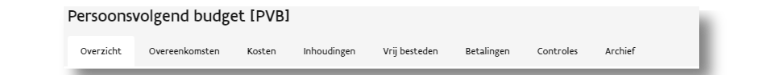 In het keuzemenu kunt u de weergave van het budget kiezen:bedrag in euro (exclusief beheerskosten)bedrag in euro (inclusief beheerskosten)bedrag in puntenAls u kiest voor het bedrag in euro (inclusief beheerskosten), ziet u vanaf eind januari het maximale bedrag dat u kunt besteden, rekening houdend met het nieuwe percentage van de beheerskosten.Hebt u nog vragen?U kunt, naast in voucher, uw persoonsvolgend budget in cash besteden aan zorg en ondersteuning door een persoon of een dienst die niet door het VAPH vergund is (een individuele begeleider, een vrijwilligersorganisatie, gezinszorg, een poetshulp ...). Als u (een deel van) uw budget in cash besteedt, krijgt u een percentage boven op dat cashgedeelte. Dat percentage is een compensatie voor de beheerskosten die u maakt voor het administratieve beheer van uw budget. U kunt dat bedrag  echter ook gebruiken om bijkomende zorg en ondersteuning te kopen. Het percentage bedraagt tot nu toe 11,94 %.Onder voorbehoud van goedkeuring door de Vlaamse Regering wordt het percentage dat u kunt krijgen als compensatie voor de beheerskosten vanaf 1 januari 2021 verlaagd van 11,94 % naar 10,35 %. De impact van de wijziging zal vanaf eind januari 2021 zichtbaar zijn in het overzicht van uw persoonsvolgend budget in het e-loket mijnvaph.be. In het keuzemenu kunt u de weergave van het budget kiezen:bedrag in euro (exclusief beheerskosten)bedrag in euro (inclusief beheerskosten)bedrag in puntenAls u kiest voor het bedrag in euro (inclusief beheerskosten), ziet u vanaf eind januari het maximale bedrag dat u kunt besteden, rekening houdend met het nieuwe percentage van de beheerskosten.Hebt u nog vragen?Het team Budgetbesteding van het VAPH is telefonisch bereikbaar op het nummer 02 249 30 00, van 8.30 tot 12.00 uur en van 13.00 tot 17.00 uur (op vrijdag en tijdens de maanden juli en augustus tot 16.00 uur). Aarzel niet om contact op te nemen als u vragen hebt. U kunt het team Budgetbesteding ook bereiken via budgetbesteding@vaph.be.Als u vragen heeft over uw budgetplanning naar aanleiding van deze wijziging in de beheerskosten, dan kunt u terecht bij een bijstandsorganisatie om u daarbij te helpen. De kosten voor de ondersteuning van de bijstandsorganisatie kunt u betalen met uw budget. De contactgegevens van de bijstandsorganisaties staan vermeld op de website van het VAPH.Het team Budgetbesteding van het VAPH is telefonisch bereikbaar op het nummer 02 249 30 00, van 8.30 tot 12.00 uur en van 13.00 tot 17.00 uur (op vrijdag en tijdens de maanden juli en augustus tot 16.00 uur). Aarzel niet om contact op te nemen als u vragen hebt. U kunt het team Budgetbesteding ook bereiken via budgetbesteding@vaph.be.Als u vragen heeft over uw budgetplanning naar aanleiding van deze wijziging in de beheerskosten, dan kunt u terecht bij een bijstandsorganisatie om u daarbij te helpen. De kosten voor de ondersteuning van de bijstandsorganisatie kunt u betalen met uw budget. De contactgegevens van de bijstandsorganisaties staan vermeld op de website van het VAPH.